Základná škola s materskou školou Dávida Mészárosa  - Mészáros Dávid AlapiskolaésÓvoda, Školský objekt 888, 925 32 Veľká Mača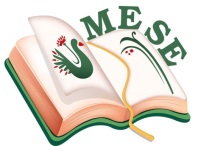 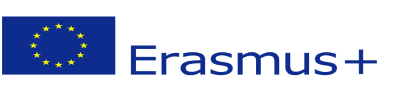 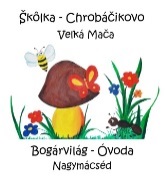 Názov projektu - a projekt címe: Mesévelegyüttsegítsükazegészséget! Zmluva číslo – a szerződésszáma: 2018 – 1- HU01 – KA229 – 047862_5Plán činnostiTéma: : Sme maďarský národ  - Uvedomenie si identity, pocit spolupatričnosti – všetci sme rovnakíAktivity: Rozlúčková slávnosťZúčastnená organizácia:Základná škola s materskou školou Dávida Mészárosa –  deti zo škôlky ChrobáčikovoRodičia Dátum: 27. 06. 2019Organizačná zodpovednosť:Silvia Brédová – Alžbeta FodorováAnna Rózsová - Eva BittóováZákladná škola s materskou školou Dávida Mészárosa  - Mészáros Dávid AlapiskolaésÓvoda, Základná škola s materskou školou Dávida Mészárosa  - Mészáros Dávid Alapiskola és Óvoda, 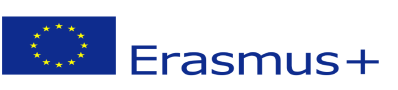 Príprava na realizáciu aktivity:Aj v tomto školskom roku sme usporiadali pre našich predškolákov už tradičnú rozlúčkovú slávnosť tak, ako obvykle, v predposledný  júnový deň . Rozlúčková je citlivá a vznešená oslava v živote predškolákov, ktorú predchádza seriózna príprava a tá si vyžaduje od celej skupiny  tímovú a zladenú prácu.  V tomto poslednom júnovom mesiaci sme si často zaspomínali na časy strávené v materskej škole, pripomenuli sme si, aké  ťažké boli začiatky pre niektoré deti a skonštatovali sme, ako rýchlo roky prešli.Realizácia:V deň rozlúčky už skoro ráno, ešte pred otvorením škôlky  spolu s rodičmi sme vyzdobili miestny kultúrny dom a pripravili si  všetko pre privítanie a pohostenie predškolákov a hostí - ale čo je najdôležitejšie, obliekli sme si aj naše srdcia do slávnostných šiat.                                                V deň rozlúčky rodičia ráno priviedli svoje ratolesti do škôlky . Predškoláci slovenskej skupiny Usilovní mravčekovia a predškoláci maďarskej skupiny Včeličky sa v škôlke rozlúčili so svojimi mladšími kamarátmi, od ktorých dostali malé prekvapenie, ako znak lásky a kamarátstva.Prešli sme spoločne po známych schodoch do jedálne, kde sme sa rozlúčili s pani kuchárkami, cestou späť sme sa zastavili na chodbe, kde na nás už čakali pani upratovačky, aby sa s nami rozlúčili tiež  a deti si pozreli ešte raz na svoje obľúbené hračky vo svojich skupinových miestnostiach. Zavesili sme im na ramená svoje rozlúčkové taštičky a putovali sme so spevom  z budovy škôlky až do kultúrneho domu. Na vyzdobenej scéne si zarecitovali svoje rozlúčkové básničky, zaspievali si pesničky, zatancovali si tančeky. Na konci slávnostného kultúrneho programu niektorí rodičia od dojatia a pýchy mali oči v slziach. Postupne sme sa rozlúčili so všetkými deťmi jednotlivo, rozdávali sme im na pamiatku krásne knihy a pamätné karty, ako symbolické darčeky za tri roky strávené v materskej škole. Po rozlúčkovej slávnosti pre deti a hostí rodičia pripravili malé  pohostenie v predsieni kultúrneho domu.Reflexia:                                                                                                                                                                             Deti boli nadšené, ale mali aj trému, rodičia a hostia netrpezlivo čakali na to, čo všetko sa deti naučili v tomto školskom roku a my učiteľky sme boli tiež hrdé a pyšné  na to, že naše deti ukázali svoje vedomosti čo najlepšie a z malých, bojazlivých detí sme vychovali usilovných predškolákov. Rodičia sa nám,učiteľkám, poďakovali  za dojemný kultúrny program a celým personálom materskej školy za trpezlivosť  a lásku k deťom za celý školský rok.Vo Veľkej Mači, 27.  06.2019Brédová Silvia koordinátorka projektu .........................................................SprávaSprávaCieľ činnosti:Ponúkať deťom zážitkové aktivityMultikultúrna výchova detíPrehlbovať spolupatričnosťEmociálne prežívanie rozlúčkovej slávnostiNacvičovanie programu k danej tematikePlnenie úloh:Prostredníctvom tradícií prehlbovať zvyky a tradície našej obce– multikultúrna výchovaNavodenie príjemnej atmosférySpoločná aktivita s deťmiPrecvičovať u detí schopnosť predniesť naučený textOrganizácia:Zabezpečenie priestorových podmienok Zabezpečenie potrebných materiálnych podmienokPomôcky:Potrebné materiály na rozlúčkovú slávnoť: CD, IKT-tabuľa, počítač, projektor, KostýmyDarčeky: knihy, diplomy, čokoládyStratégie:Príprava, nácvik, fixácia, spoločná aktivita